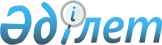 Об установлении пределов отклонения курса покупки от курса продажи долларов США и евро за тенге по операциям, проводимым через обменные пунктыПостановление Правления Национального Банка Республики Казахстан от 11 февраля 2014 года № 18

      В соответствии с Законом Республики Казахстан от 30 марта 1995 года «О Национальном Банке Республики Казахстан» и постановлением Правления Национального Банка Республики Казахстан от 24 августа 2009 года № 78 «Об утверждении Правил установления пределов отклонения курса покупки от курса продажи иностранной валюты за тенге по операциям, проводимым через обменные пункты» Правление Национального Банка Республики Казахстан ПОСТАНОВЛЯЕТ:



      1. Установить пределы отклонения курса покупки от курса продажи иностранной валюты за тенге по операциям, проводимым через обменные пункты уполномоченных банков и уполномоченных организаций (далее - обменные пункты), для:

      1) доллара США – 2 тенге,

      2) евро – 3 тенге.



      2. Пределы отклонения курса покупки от курса продажи иностранной валюты за тенге по операциям, проводимым через обменные пункты, устанавливаются с 11 февраля 2014 года по 31 декабря 2014 года включительно.



      3. Контроль за исполнением настоящего постановления возложить на заместителя Председателя Национального Банка Республики Казахстан Акишева Д.Т.      Председатель

      Национального Банка                        К. Келимбетов
					© 2012. РГП на ПХВ «Институт законодательства и правовой информации Республики Казахстан» Министерства юстиции Республики Казахстан
				